UNIVERSIDADE FEDERAL DE SANTA CATARINAPró-Reitoria de ExtensãoPró-Reitoria de Graduação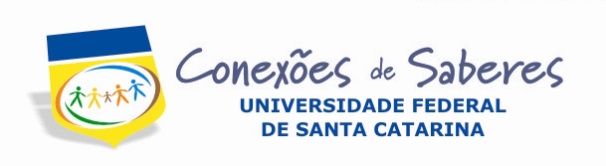 EDITAL 01/2015Programa de Educação Tutorial / PETConexões de Saberes – Comunidades Populares UrbanasFlorianópolis, 02 de abril de 2015APRESENTAÇÃO:O Programa de Educação Tutorial/Conexões de Saberes – Comunidades Populares Urbanas da UFSC, criado no marco da Portaria MEC No 976, de 27/07/10, e do Edital Nº 9 MEC/SESU/SECAD, de 01/08/10, declara aberto o processo 01/2015 para seleção de até 2 bolsistas para preencher vagas no grupo PET/Conexões de Saberes – Comunidades Populares Urbanas, sob tutoria da Profa. Myriam Raquel Mitjavila, conforme as regras explicitadas a seguir. DAS VAGAS:Serão ofertadas até 2vagas a estudantes matriculados em qualquer curso de graduação presencial do Campus de Florianópolis da UFSC para integrar o grupo PET/Conexões de Saberes – Comunidades Populares Urbanas sob tutoria da Profa. Dra. Myriam Raquel Mitjavila (Departamento de Serviço Social/CSE).DA VALIDADE: O resultado do presente processo seletivo terá validade até o fim do segundo semestre letivo de 2015.DOS REQUISITOS PARA PARTICIPAR DA SELEÇÃO:4.1. Encontrar-se cursando: a) entre a segunda e a quarta fase do respectivo curso de graduação nos casos de currículos com 8 fases; b) entre a segunda e a sexta fase do respectivo curso de graduação nos casos de currículos com 10 fases; c) entre a segunda e a oitava fase do respectivo curso de graduação nos casos de currículos com 12 fases. O requisito tem o propósito de possibilitar a permanência do estudante no PET por um período de pelo menos dois anos.4.2. Ter cadastro socioeconômico aprovado pela PRAE.  Aqueles candidatos que não possuírem cadastro socioeconômico aprovado pela PRAE deverão comprovar que cursaram parcial ou totalmente ensino fundamental e/ou médio em instituições públicas e apresentar comprovantes de renda familiar. 4.3. Ter cursado o ensino fundamental e/ou médio total ou parcialmente em escola pública.4.4. Não ter mais do que 01 (uma) reprovação em disciplinas do respectivo curso de graduação até o momento de ingresso no PET. 4.5. Não ter concluído curso de nível superior.DAS INSCRIÇÕES: As inscrições serão realizadas unicamente na Coordenadoria de Apoio Administrativo da Pró-Reitoria de Graduação – PROGRAD, localizada no 2º. Andar do prédio Reitoria da UFSC, no horário das 08h00 às 12h00 e das 14h00 às 18h00, no período de 10/04/2015 a 22/04/2015.No ato da inscrição, o(a) candidato(a) deverá entregar em envelope fechado os seguintes documentos:a) Formulário de inscrição preenchido e assinado (o formulário de inscrição estará disponibilizado em forma impressa no mesmo local de realização da inscrição e em anexo no presente edital).b) Cópia dos seguintes documentos: carteira de identidade, CPF, histórico escolar que comprove o requisito especificado no item 4.3 do presente; histórico escolar da UFSC atualizado; comprovante de matrícula no semestre 2015-1 e grade de horários;comprovante de cadastro sócio econômico aprovado pela PRAE ou comprovante de renda familiar. c) Currículo Lattes - modelo disponível no endereço:https://wwws.cnpq.br/cvlattesweb/pkg_cv_estr.iniciod) Comprovantes da produção acadêmica referente, exclusivamente, aos seguintes itens: participação em eventos científicos; participação em núcleos de pesquisa; atividades desenvolvidas em projetos de extensão e de pesquisa; bolsas recebidas e trabalhos publicados.DAS ETAPAS DE SELEÇÃO A seleção será realizada de acordo com o cronograma disposto e descrito a seguir.2ª Etapa: Os candidatos inscritos deverão comparecer no dia 23/04/2015, às 14h30, na sala de aula 003 do Bloco B de Salas de Aula do Centro Sócio Econômico/CSE, para a realização de uma redação sobre temática vinculada à área de atuação e aos objetivos do PET / Conexões de Saberes.  A avaliação do texto levará em conta: capacidade de estabelecer relações; correlação de conceitos com a observação da realidade cotidiana e social atual; capacidade de organizar ideias; capacidade de síntese; nível de informação e de argumentação; criatividade; capacidade de expressar-se com clareza; vocabulário.3ª Etapa: Entrevista individual com a Comissão de Seleção, em 24/04/2015, na Sala de Reuniões do Departamento de Serviço Social/CSE, a partir das 15h00.DA DIVULGAÇÃO DO RESULTADO:O resultado final do processo seletivo será divulgado em 27/04/2015. Será enviado via e-mail aos candidatos que tenham informado o endereço eletrônico, e também estará disponível no site da PROGRAD.Os candidatos selecionados deverão entrar imediatamente em contato com a tutora via e-mail:myriammitjavila@gmail.com para assinatura do Termo de Compromisso até 28/04/2015, impreterivelmente.DA CLASSIFICAÇÃO:A classificação dos candidatos será realizada em ordem decrescente, conforme a nota obtida na segunda e terceira etapas do processo seletivo (redação e entrevista).Cada etapa será avaliada com nota de  10, e a nota final será o resultado da média simples entre ambas as notas parciais. Serão aprovados os candidatos que obtiverem pontuação igual ou superior a 6,0.DAS DISPOSIÇÕES GERAIS E FINAIS- Os estudantes selecionados serão contemplados com uma bolsa no valor atual de R$ 400,00.- O bolsista poderá acumular a bolsa outorgada pelo PET/Conexões com a bolsa estudantil.- O bolsista deverá dedicar 20 h. semanais ao Programa PET/Conexões.- Será eliminado a qualquer época, mesmo depois do ingresso no Programa, o candidato que comprovadamente, para realizar o Processo Seletivo, tiver usado documentos e/ou informações falsas ou outros meios ilícitos.- A não observância das disposições e instruções contidas neste Edital poderá acarretar a eliminação do candidato do Processo Seletivo. - Os casos omissos serão resolvidos pela Comissão de Seleção.Profa. Dra. Myriam R. MitjavilaTutora Grupos PET/Conexões de Saberes – Comunidades Populares UrbanasDataHorárioLocalDescrição1ª Etapa:InscriçãoDe 10/04/2015 a 22/04/2015Das 08h00 às 12h00 e das 14h00 às 18h00Coordenadoriade Apoio Administrativo - PROGRADEntrega do formulário de inscrição e da documentação2ª Etapa:Prova Escrita23/04/2015Das 14h30 às 15h30Sala de aula 003 do Bloco B de Salas de Aula do Centro Sócio Econômico/CSE.Dissertação sobre temática associada ao Programa3ª Etapa:Entrevista24/04/2015A partir das 15h00.Sala de Reuniões do Departamento de Serviço Social/CSE.Entrevista individualUniversidade Federal de Santa CatarinaPró-Reitoria de Extensão – PRPEPró-Reitoria de Graduação – PREGPET/Conexões de Saberes – Comunidades Populares UrbanasProcesso de seleção de bolsistasFORMULÁRIO DE INSCRIÇÃONome:Nome:Nome:Nome:Curso:Curso:Matrícula:Matrícula:Endereço:Endereço:Endereço:Endereço:e-mail:e-mail:e-mail:Telefone(s):Identidade (número e órgão emissor): CPF:Identidade (número e órgão emissor): CPF:Identidade (número e órgão emissor): CPF:Data e local de nascimento:Você já ingressou em outra universidade (S/N)?   _____Em caso positivo, cite o ano de ingresso, o curso e o ano em que se formou (se for o caso):Este é seu primeiro curso na UFSC (S/N)?  _____Em caso negativo, cite o ano de ingresso, o curso e o ano em que se formou (se for o caso): Você já ingressou em outra universidade (S/N)?   _____Em caso positivo, cite o ano de ingresso, o curso e o ano em que se formou (se for o caso):Este é seu primeiro curso na UFSC (S/N)?  _____Em caso negativo, cite o ano de ingresso, o curso e o ano em que se formou (se for o caso): Você já ingressou em outra universidade (S/N)?   _____Em caso positivo, cite o ano de ingresso, o curso e o ano em que se formou (se for o caso):Este é seu primeiro curso na UFSC (S/N)?  _____Em caso negativo, cite o ano de ingresso, o curso e o ano em que se formou (se for o caso): Você já ingressou em outra universidade (S/N)?   _____Em caso positivo, cite o ano de ingresso, o curso e o ano em que se formou (se for o caso):Este é seu primeiro curso na UFSC (S/N)?  _____Em caso negativo, cite o ano de ingresso, o curso e o ano em que se formou (se for o caso): Cor/etnia (auto-identificação):  (  ) Branca  (  ) Amarela/asiática  (   )Indígena  (  ) Parda  (  ) Preta   (   ) Outra:Cor/etnia (auto-identificação):  (  ) Branca  (  ) Amarela/asiática  (   )Indígena  (  ) Parda  (  ) Preta   (   ) Outra:Cor/etnia (auto-identificação):  (  ) Branca  (  ) Amarela/asiática  (   )Indígena  (  ) Parda  (  ) Preta   (   ) Outra:Cor/etnia (auto-identificação):  (  ) Branca  (  ) Amarela/asiática  (   )Indígena  (  ) Parda  (  ) Preta   (   ) Outra:Você trabalha (S/N)?          Em caso positivo, cite o local e seu rendimento:  Você trabalha (S/N)?          Em caso positivo, cite o local e seu rendimento:  Você trabalha (S/N)?          Em caso positivo, cite o local e seu rendimento:  Você trabalha (S/N)?          Em caso positivo, cite o local e seu rendimento:  Você cursou o ensino fundamental:(   ) todo em estabelecimento público(   ) todo em estabelecimento não-público(   ) maior parte em estabelecimento público(   ) maior parte em estabelecimento não-público(   ) em estabelecimento não-público, com bolsaVocê cursou o ensino médio:(   ) todo em estabelecimento público(   ) todo em estabelecimento não-público(   ) maior parte em estabelecimento público(   ) maior parte em estabelecimento não-público(   ) em estabelecimento não-público, com bolsaVocê cursou o ensino médio:(   ) todo em estabelecimento público(   ) todo em estabelecimento não-público(   ) maior parte em estabelecimento público(   ) maior parte em estabelecimento não-público(   ) em estabelecimento não-público, com bolsaVocê cursou o ensino médio:(   ) todo em estabelecimento público(   ) todo em estabelecimento não-público(   ) maior parte em estabelecimento público(   ) maior parte em estabelecimento não-público(   ) em estabelecimento não-público, com bolsaData:                                                                     Assinatura:Data:                                                                     Assinatura:Data:                                                                     Assinatura:Data:                                                                     Assinatura: